No. Rujukan : KKM-BKP/TLKM /	/	/	/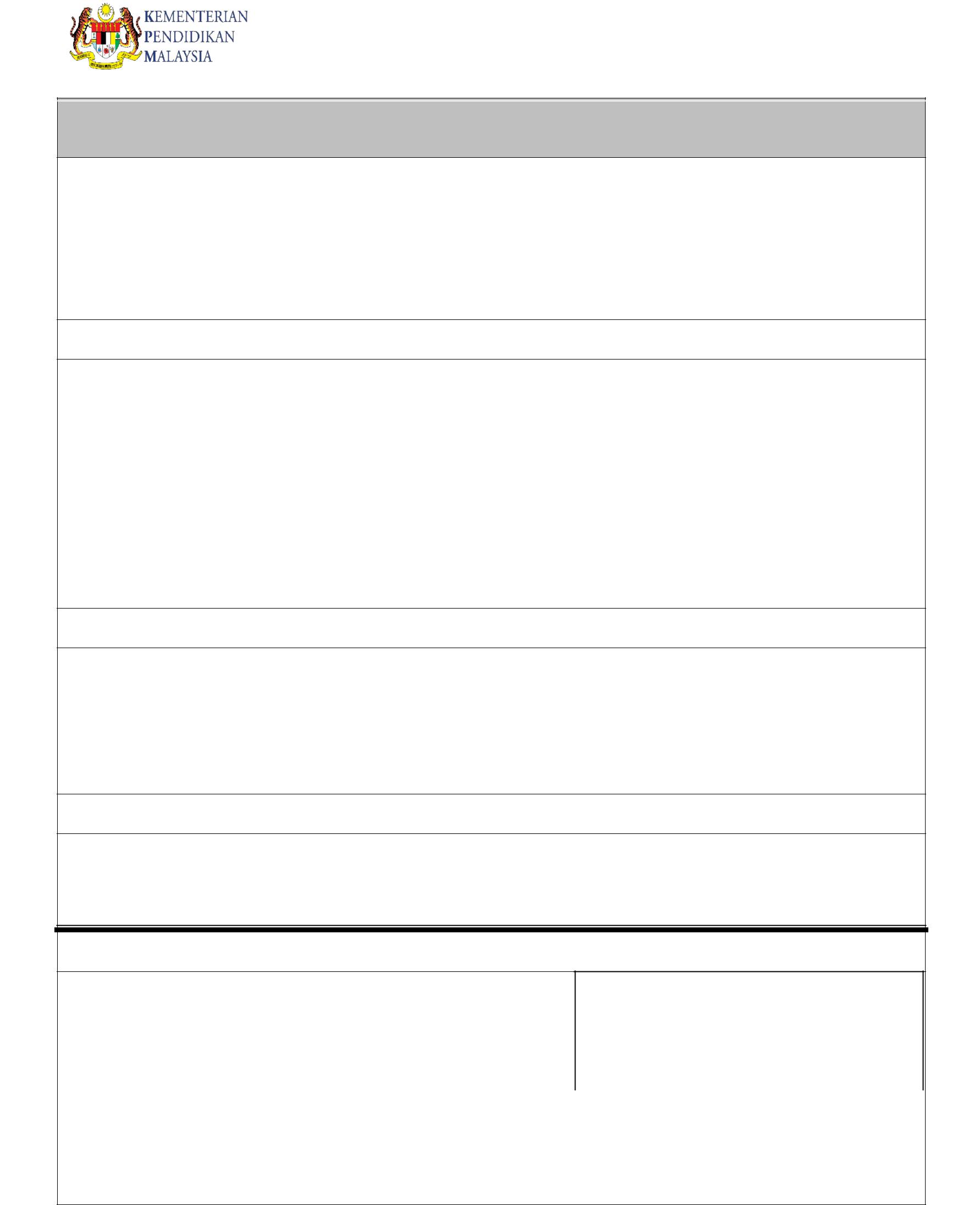 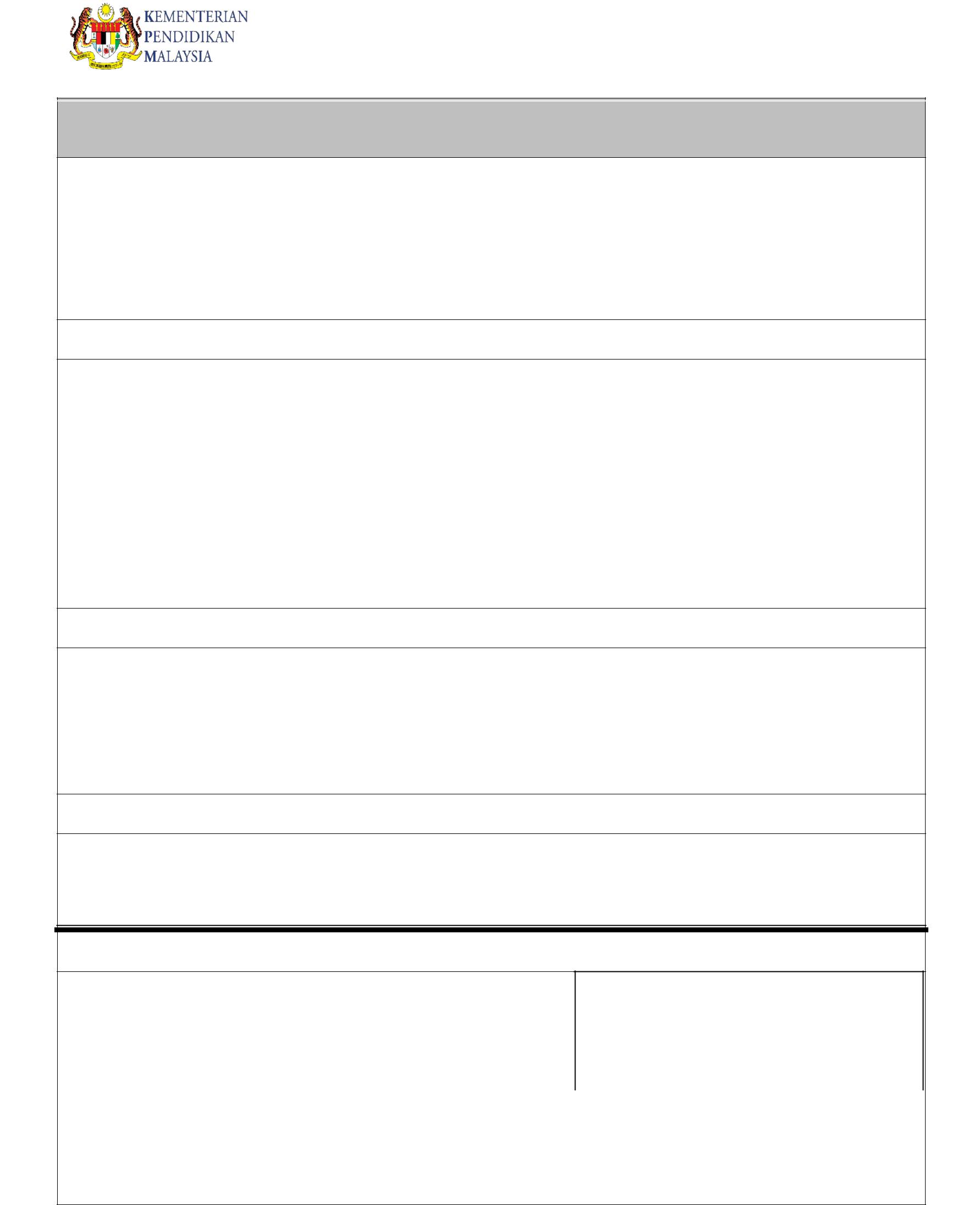 UNIT KESELAMATAN BAHAGIAN KHIDMAT PENGURUSANARAS 7, BLOK E7, KOMPLEKS E, 62604 PUTRAJAYATEL : 03-8883 2437/2999	FAKS : 03-8889 3405  E-MEL : mohdaidilfitri@moh.gov.my/anuarasman@moh.gov.myBORANG PERMOHONAN KEMUDAHAN TEMPAT LETAK KERETA KHAS (TLK) MESYUARAT, KEMENTERIAN KESIHATAN MALAYSIA, KOMPLEKS E, PUTRAJAYAARAHANBorang permohonan hendaklah:disempurnakan oleh URUS SETIA mesyuarat/program/taklimat/bengkel/kursus SAHAJA;disertakan dengan dokumen sokongan (surat panggilan mesyuarat/program/taklimat/bengkel/kursus);dikemukakan selewat-lewatnya TIGA (3) HARI SEBELUM mesyuarat/program/taklimat/bengkel/kursus.Maksimum empat (4) lot TLK Khas Mesyuarat sahaja boleh diluluskan kepada Bahagian / Jabatan pada satu-satu masa, TERTAKLUK kepada kekosongan.Permohonan yang lengkap HENDAKLAH dikemukakan melalui FAKS ATAU E-MEL yang tertera seperti di atas.MAKLUMAT PEMOHON (URUS SETIA SAHAJA)Nama Pemohon : ……………………………………………………………………... 2. Tarikh Permohonan : ……………………Bahagian : …………………………….……….….  4. No. Tel: ……………………….……./H/P:…...…………………………..…No. Faks : …………………………………….…...  6. Emel : ………………………...…………………………………………….…Nama , Masa dan Tarikh Mesyuarat/Program/Taklimat/Bengkel/Kursus  :………………………………………………………………………………………………………………………………………………...…………………………………………………………………………………...............................................................................8. Blok :  ………………… (TLK Khas di blok yang terdekat akan diluluskan sekiranya tiada kekosongan di blok yang dipohon)B. BUTIRAN KENDERAANNo. Pendaftaran Kenderaan : ……………………………… Model : ………………………….  Warna : ………………………….No. Pendaftaran Kenderaan : ……………………………...  Model : ………………………….  Warna : ……………...………….No. Pendaftaran Kenderaan : ……………………………...  Model : ………………………….  Warna : ……………...………….No. Pendaftaran Kenderaan : ……………………………...  Model : ………………………….  Warna : …………………...…….*Sebarang perubahan ke atas Butiran Kenderaan hendaklah dikemukakan menggunakan borang baharu kepada UK BKPC. TANDATANGAN PEMOHON (URUS SETIA)Tandatangan : ………………………………………..   Cop Jabatan :Tarikh : ………………………………………………….D. TINDAKAN (UNIT KESELAMATAN BAHAGIAN KHIDMAT PENGURUSAN)Disahkan Oleh :Permohonan ini diterima pada : …….………………………..................Ulasan : ……………………………………………………………………..…...…………………………………………………………………..…...…………………………………………………………………..……………………………………………………………………………………………………………………………………………………………………………...…………………………………………………………………..…...…………………………………………………………………..(Tandatangan & Cop Rasmi Jawatan)(Tandatangan & Cop Rasmi Jawatan)(Tandatangan & Cop Rasmi Jawatan)(Tandatangan & Cop Rasmi Jawatan)E. TINDAKAN1. Polis Bantuan, Kementerian Kesihatan Malaysia:……………………………………………………………………..……..1. Polis Bantuan, Kementerian Kesihatan Malaysia:……………………………………………………………………..……..1. Polis Bantuan, Kementerian Kesihatan Malaysia:……………………………………………………………………..……..